Практическая работа «Циклы»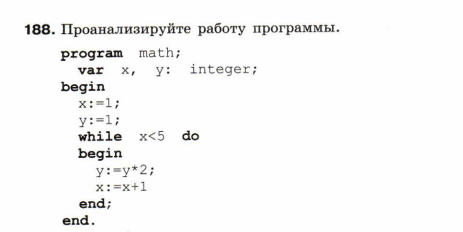 Ответьте на вопросы.Сколько раз исполнится тело цикла?Какое значение примет х после завершения программы?Какое значение примет y после завершения программы?Сколько раз исполнится тело цикла, если изменить условие на х<=5?Сколько раз исполнится тело цикла, если изменить условие на х>=5?Сколько раз исполнится тело цикла, если изменить условие на х>=0?Что произойдёт, если из тела цикла убрать команду x:=x+1?Сколько раз исполнится тело цикла, если изменить команду x:=х+1?  на x:=х+2?  Сколько раз исполнится тело цикла, если изменить команду x:=х+1?  на x:=х-1?  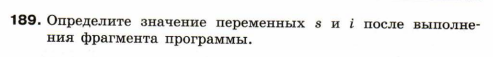 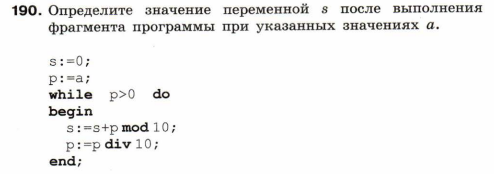 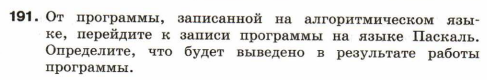 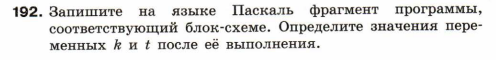 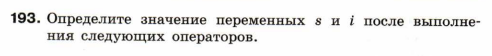 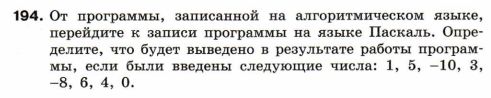 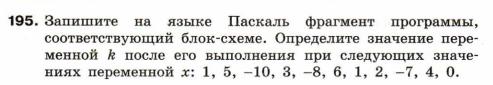 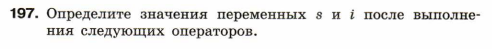 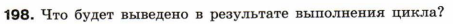 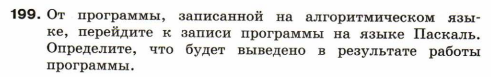 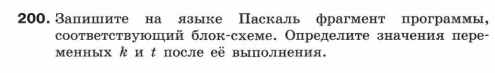 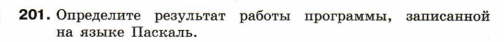 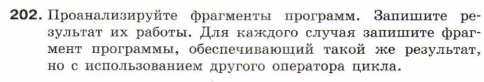 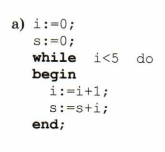 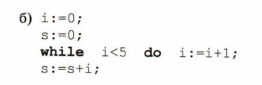 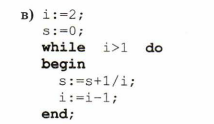 a=23a=32a=109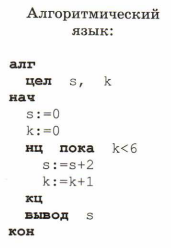 Паскаль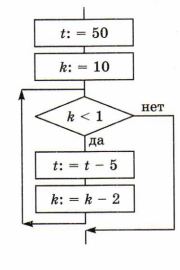 Паскаль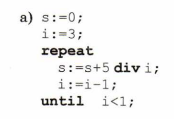 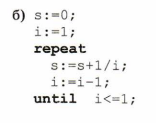 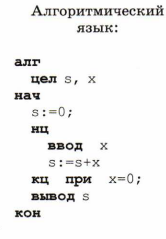 Паскаль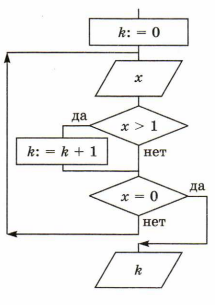 Паскаль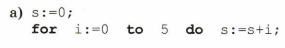 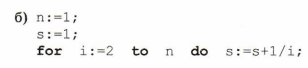 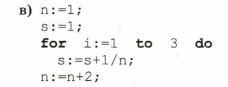 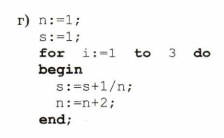 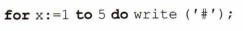 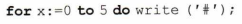 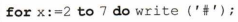 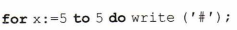 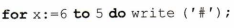 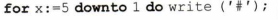 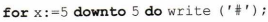 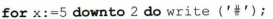 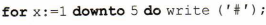 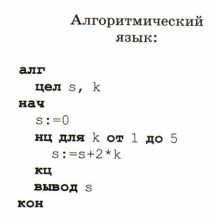 Паскаль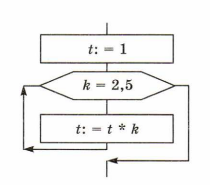 Паскаль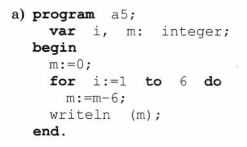 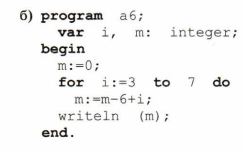 whilefor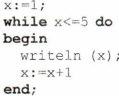 Результат работы: Результат работы: 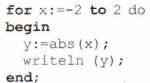 Результат работы:Результат работы: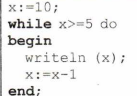 Результат работы:Результат работы: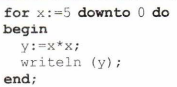 Результат работы:Результат работы: